Муниципальное бюджетное общеобразовательное учреждение г. Мурманска «Мурманский политехнический лицей» (МБОУ МПЛ)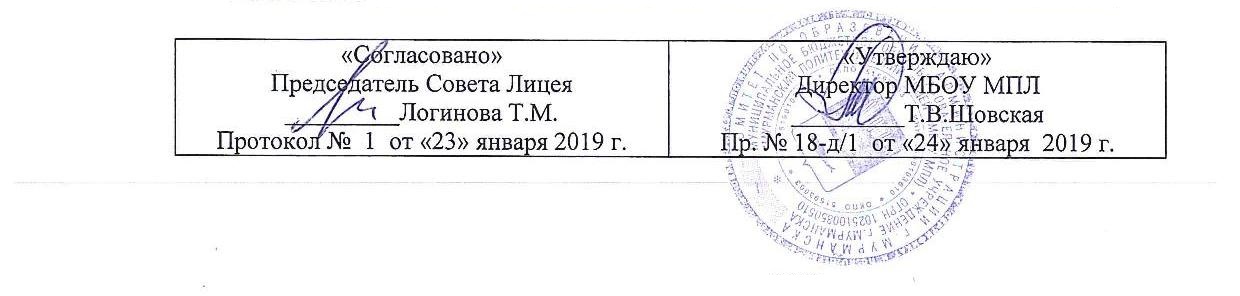 Положение о постановке учащихся и семей, находящихся в социально опасном положении на внутрилицейский учет.I. Общие положения1.1. Настоящее положение разработано в соответствии с Конституцией РФ, Законом РФ от 24.06.1999 № 120-ФЗ «Об основах системы профилактики безнадзорности и правонарушений несовершеннолетних», ФЗ «Об образовании в Российской Федерации» № 273-ФЗ от 29.12.2012, ФЗ РФ от 24.07.1998 № 124-ФЗ «Об основных гарантиях прав ребёнка в Российской Федерации», Семейным кодексом РФ, муниципальным законодательством, Уставом МБОУ СОШ № 27 (далее Школа). 1.2. Настоящее положение регламентирует порядок постановки на внутрилицейский  учёт и снятия с учёта обучающихся и их семей. 1.3. В Положении применяются следующие понятия: Профилактика безнадзорности и правонарушений обучающихся - система социальных, правовых и педагогических мер, направленных на выявление и устранение причин и условий, способствующих безнадзорности, правонарушениям, антиобщественным действиям обучающихся, осуществляемых в совокупности с индивидуальной профилактической работой с обучающимися и семьями, находящимися в социально опасном положении. Индивидуальная профилактическая работа - деятельность по своевременному выявлению обучающихся и семей, находящихся в социально опасном положении, а также по их социально-педагогической реабилитации и (или) предупреждению совершения ими правонарушений и антиобщественных деяний. Несовершеннолетний, находящийся в социально опасном положении -обучающийся образовательного учреждения, который вследствие безнадзорности или беспризорности находится в обстановке, представляющей опасность для его жизни или здоровья либо не отвечающей требованиям к его воспитанию или содержанию, либо совершает правонарушение или антиобщественные деяния. Семья, находящаяся в социально опасном положении - семья, имеющая обучающегося, находящегося в социально опасном положении, а также семья, где родители (законные представители) обучающегося не исполняют своих обязанностей по его воспитанию, обучению и (или) содержанию и (или) отрицательно влияют на его поведение либо жестоко обращаются с ним. Учет в образовательном учреждении обучающихся и семей, находящихся в социально опасном положении (далее - внутришкольный учет) - система индивидуальных профилактических мероприятий, осуществляемая образовательным учреждением в отношении обучающегося и семей, находящихся в социально опасном положении, которая направлена на: - предупреждение безнадзорности, правонарушений и других негативных проявлений в среде обучающихся; - выявление и устранение причин и условий, способствующих безнадзорности и правонарушениям обучающихся; - социально-педагогическую реабилитацию обучающихся и семей, находящихся в социально опасном положении. II. Основные цели и задачи2.1. Внутришкольный учёт ведётся с целью ранней профилактики школьной дезадаптации, девиантного поведения обучающихся. 2.2. Основные задачи:  предупреждение безнадзорности, беспризорности, правонарушений и антиобщественных действий несовершеннолетних;  обеспечение защиты прав и законных интересов несовершеннолетних;  своевременное выявление детей и семей, находящихся в социально опасном положении или группе риска по социальному сиротству;  оказание социально-психологической и педагогической помощи несовершеннолетним с отклонениями в поведении, имеющими проблемы в обучении;  оказание помощи семьям в обучении и воспитании детей. III. Организация деятельности по постановке на внутрилицейский учёт или снятию с учёта3.1. Решение о постановке на внутрилицейский учёт или снятии с учёта принимается на заседании Совета профилактики правонарушений (далее - Совет). 3.2. Постановка или снятие с внутрилицейского учёта осуществляется: - по заявлению классного руководителя, представлению социального педагога решением Совета профилактики правонарушений лицея; 3.3. Для постановки несовершеннолетнего и (или) семьи на внутрилицейский учёт секретарю Совета за три дня до заседания представляются следующие документы:  заявление родителей или иных законных представителей несовершеннолетнего об оказании им помощи по вопросам, входящим в компетенцию Совета;  заявление классного руководителя о постановке учащегося на внутрилицейский учет;  представление социального педагога о постановке несовершеннолетнего на учет;  характеристика несовершеннолетнего; акт обследования материально-бытовых условий семьи (при необходимости);  справка о профилактической работе с несовершеннолетним и его родителями (законными представителями), подготовленная классным руководителем 3.4. Для снятия несовершеннолетнего и (или) семьи с внутрилицейского учёта представляется информация социального педагога и классного руководителя о выполнении плана индивидуальной профилактической работы с несовершеннолетним и его родителями (законными представителями), с обязательными результатами работы и предложениями по дальнейшему сопровождению. 3.5. На заседании Совета обсуждается и утверждается план индивидуальной профилактической работы с несовершеннолетним и его родителями (законными представителями), определяются сроки выполнения намеченных мероприятий и ответственные лица. 3.6. Социальный педагог или классный руководитель доводит решение до сведения родителей (законных представителей), если они не присутствовали на заседании Совета по уважительным причинам, официальным уведомлением с указанием даты и номера протокола заседания и причины постановки или снятия с учёта.  3.7. Социальный педагог ведёт журналы учёта учащихся и семей, состоящих на внутрилицейском учёте, на учёте в комиссии по делам несовершеннолетних и защите их прав (далее КДНиЗП). 3.8. Социальный педагог проводит сверку списков учащихся и семей, состоящих на внутрилицейском учёте, на учёте в КДНиЗП, по состоянию на 5 сентября и 1 января ежегодно. IV. Основания для постановки на внутрилицеский учёт4.1. Основания для постановки на внутрилицейский учёт несовершеннолетних исходят из статей 5, 6, 14 Федерального Закона «Об основах системы профилактики безнадзорности и правонарушений несовершеннолетних»: 4.1.1. Непосещение или систематические пропуски занятий без уважительных причин (суммарно более 15 дней). 4.1.2. Неуспеваемость учащегося по учебным предметам. 4.1.3. Социально-опасное положение:  безнадзорность или беспризорность.  бродяжничество или попрошайничество. 4.1.4. Употребление психоактивных и токсических веществ, наркотических средств, спиртных напитков, курение. 4.1.5. Повторный курс обучения по неуважительной причине. 4.1.6. Участие в неформальных объединениях и организациях антиобщественной направленности. 4.1.7. Совершение правонарушения, повлёкшего применение меры административного взыскания. 4.1.8. Совершение правонарушения до достижения возраста, с которого наступает уголовная ответственность. 4.1.9. Систематическое нарушение внутреннего распорядка лицея (систематическое невыполнение домашних заданий, отказ от работы на уроке, постоянное отсутствие учебника, тетради, разговоры на уроках и др.). 4.1.10. Систематическое нарушение дисциплины в лицее (драки, грубость, сквернословие и др.) и Устава МБОУ МПЛ. 4.2. Основания для постановки на внутрилицейский учёт семьи, в которой родители (законные представители): 4.2.1. Не исполняют обязанностей по воспитанию, обучению и (или) содержанию своих детей. 4.2.2. Злоупотребляют наркотиками и спиртными напитками; отрицательно влияют на поведение несовершеннолетних, вовлекают их в противоправные действия (преступления, бродяжничество, попрошайничество, проституцию, распространение и употребление наркотиков, спиртных напитков т.д.). 4.2.3. Допускают в отношении своих детей жестокое обращение. 4.2.4. Имеют детей, находящихся в социально опасном положении и состоящих на учёте в образовательном учреждении. 4.2.5. Состоят на учёте в КДНи ЗП. V. Основания для снятия с внутрилицейского учёта5.1. Позитивные изменения, сохраняющиеся длительное время (минимум 2 месяца), указанных в настоящем положении обстоятельств жизни обучающегося. Кроме того, с внутрилицейского учета снимаются обучающиеся: - окончившие лицей, сменившие место жительство и перешедшие в другое образовательное учреждение; - а также по другим объективным причинам. 5.2.Данные о снятии несовершеннолетнего, его родителей с учёта в КДНиЗП. VI. Сроки проведения индивидуальной профилактической работы6.1. Индивидуальная профилактическая работа в отношении несовершеннолетних, их родителей или иных законных представителей проводится в сроки, необходимые для оказания социальной и иной помощи несовершеннолетним, или до устранения причин и условий, способствовавших безнадзорности, беспризорности, правонарушениям или антиобщественным действиям 4 несовершеннолетних, или наступления других обстоятельств, предусмотренных законодательством Российской Федерации. 6.2. Социальным педагогом совместно с классным руководителем разрабатывается план профилактической работы с данным несовершеннолетним. 6.3. На учащегося заводится учетная карточка. Учетная карточка ведется социальным педагогом, классным руководителем совместно, по необходимости с привлечением других служб, в чьи обязанности входит работа с данной категорией несовершеннолетних. 6.4. Классный руководитель проводит профилактическую работу согласно разработанному совместно с лицейским Советом профилактики правонарушений по плану и все результаты заносит в свой дневник на страницу, отведенную для фиксации работы с данным несовершеннолетним. 6.5. Классный руководитель проводит анализ профилактической работы с несовершеннолетними, стоящими на внутрилицейском учете. 6.6. Классный руководитель осуществляет ежедневный контроль за учебной и внеурочной деятельностью несовершеннолетнего. 6.7. О результатах контроля классный руководитель информирует родителей (законных представителей) несовершеннолетнего. 6.8. Отсутствие несовершеннолетнего, стоящего на внутрилицейском учете, на занятиях без уважительной причины фиксируется классным руководителем, о чем в этот же день извещаются родители учащегося и заместитель директора лицея по воспитательной работе. 6.9. Систематические пропуски занятий, плохая подготовка к ним являются основанием для вызова учащегося с родителями на совет по профилактике, где рассматриваются вопросы:  невыполнения родителями обязанностей по обучению и воспитанию несовершеннолетнего;  уклонение несовершеннолетнего от обучения (прогулы, невыполнение домашних заданий, не работал на уроках);  об обращении с ходатайством в Комиссию по делам несовершеннолетних 6.10. Лицейский Совет профилактики правонарушений имеет право: ходатайствовать перед администрацией:  о составлении индивидуального графика дополнительных учебных занятий для учащегося в течение четверти;  о составлении индивидуального графика дополнительных учебных занятий для учащегося во время каникул (по согласованию с родителями (законными представителями));  об установлении срока сдачи задолженностей по предметам и осуществлении контроля за их выполнением;  о перенесении срока окончания учебной четверти, учебного года для несовершеннолетнего, находившегося на длительном лечении или находящегося в социально опасном положении;  об обращении с ходатайством в психолого-медико-педагогическую комиссию о необходимости обследования учащегося с целью составления для него индивидуального учебного плана или образовательного маршрута. 6.11. При отказе родителей (законных представителей) учащегося, состоящего на внутрилицейском учёте, от помощи, предлагаемой лицеем, сами не занимаются проблемами ребенка, Лицейский Совет профилактики правонарушений выносит решение об обращении с ходатайством в Комиссию по делам несовершеннолетних:  о проведении профилактической работы с несовершеннолетними, употребляющими спиртные напитки, наркотические вещества, психотропные вещества, привлекавшимися к административной ответственности;  о рассмотрении материала в отношении несовершеннолетнего, совершившего деяние, за которое установлена административная ответственность;  об оказании помощи в организации занятий дополнительным образованием несовершеннолетнего, состоящего на профилактическом учете в объединениях муниципального уровня;   об оказании помощи в организации летнего отдыха несовершеннолетнего, состоящего на профилактическом учете;  об исключении несовершеннолетнего,  достигнувшего 16 - летнего возраста, из образовательного учреждения, о переводе на иную форму обучения или в другое образовательное учреждение;  о рассмотрении материала в отношении родителей (законных представителей), не выполняющих свои обязанности по содержанию, воспитанию или обучению несовершеннолетнего;  об административных мерах воздействия на родителей несовершеннолетних и самих несовершеннолетних, уклоняющихся от выполнения Закона РФ «Об образовании»;  о постановке учащегося на учет в территориальной КДН и ЗП. 6.12. Для этого требуется определенный набор документов:  ходатайство;  характеристика на несовершеннолетнего;  выписка из протокола заседания лицейского Совета профилактики правонарушений;  копии актов посещения семьи;  общая справка о проведенной профилактической работе с несовершеннолетним и его семьей (если материал очень большой, тогда необходимо объединить характеристику со справкой о профилактической работе в один документ - характеристику несовершеннолетнего). 6.13.По решению членов совета по профилактике родителям (законным представителям) может быть объявлена благодарность за своевременную поддержку и помощь педагогическому коллективу в выработке совместных действий, необходимых для помощи несовершеннолетнему в преодолении им возникших трудностей. 6.14.Приказом директора лицея утверждается решение о снятии с учета и при необходимости отмечается результативная работа самого несовершеннолетнего, его родителей (законных представителей), учителей-предметников, классного руководителя, педагога-психолога. 